Finding the Distance Between Two Points Guided Notes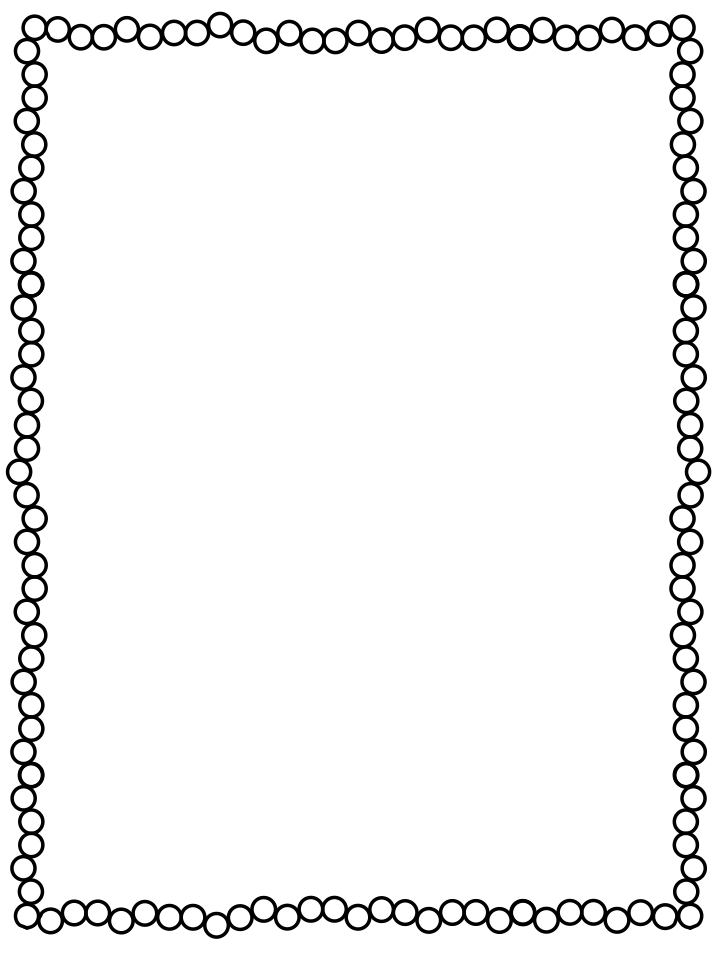 Example 1  		What is the distance between (-5, 6) and (-2, 6)? (Use graph below)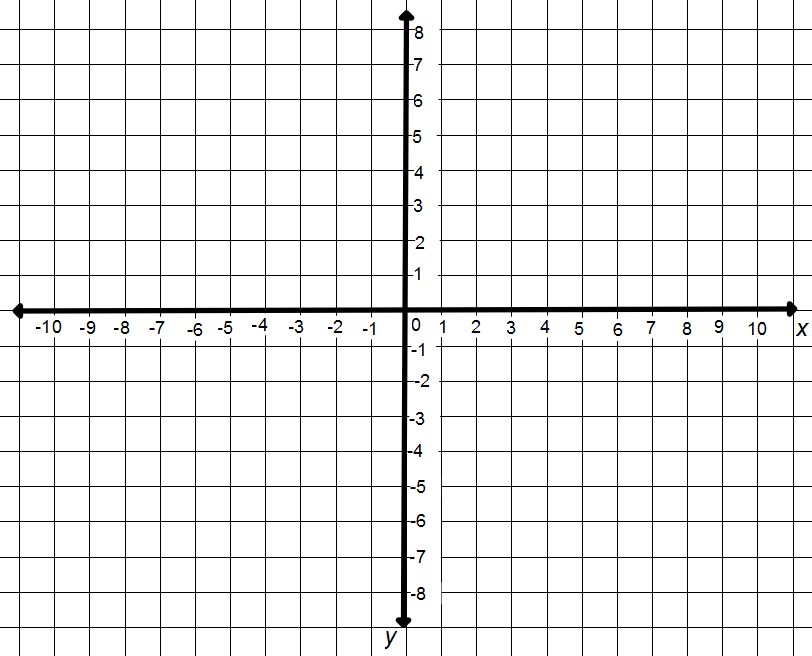 Example 2What is the distance between (7, 1) and (7, 6)? (Use graph above)Example 3What is the distance between (-2, 1) and (-2, -6)?  (Use graph above)You can use _____________   _____________ to help you find the distance between the points.Find the distance between (-2, 1), (-2, -6)You can find the distance of both points from the y-axis and add them.1 is 1 unit above the y-axis  --   1-6 is 6 units below the y-axis --  -6  1    +  -6    = 1 + 6 = _______PracticeFind the distance between each pair of points.(-5, 8), (-5, 2)(0, 4), (5, 4)(6, 7), (6, -4)(-5, 5), (7, 5)